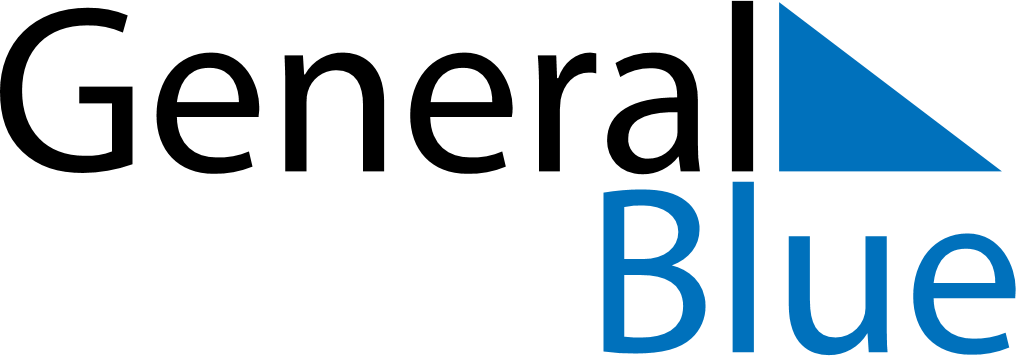 October 2024October 2024October 2024October 2024October 2024October 2024Obersiggenthal, Aargau, SwitzerlandObersiggenthal, Aargau, SwitzerlandObersiggenthal, Aargau, SwitzerlandObersiggenthal, Aargau, SwitzerlandObersiggenthal, Aargau, SwitzerlandObersiggenthal, Aargau, SwitzerlandSunday Monday Tuesday Wednesday Thursday Friday Saturday 1 2 3 4 5 Sunrise: 7:25 AM Sunset: 7:07 PM Daylight: 11 hours and 41 minutes. Sunrise: 7:27 AM Sunset: 7:05 PM Daylight: 11 hours and 37 minutes. Sunrise: 7:28 AM Sunset: 7:02 PM Daylight: 11 hours and 34 minutes. Sunrise: 7:30 AM Sunset: 7:00 PM Daylight: 11 hours and 30 minutes. Sunrise: 7:31 AM Sunset: 6:58 PM Daylight: 11 hours and 27 minutes. 6 7 8 9 10 11 12 Sunrise: 7:32 AM Sunset: 6:57 PM Daylight: 11 hours and 24 minutes. Sunrise: 7:34 AM Sunset: 6:55 PM Daylight: 11 hours and 20 minutes. Sunrise: 7:35 AM Sunset: 6:53 PM Daylight: 11 hours and 17 minutes. Sunrise: 7:37 AM Sunset: 6:51 PM Daylight: 11 hours and 14 minutes. Sunrise: 7:38 AM Sunset: 6:49 PM Daylight: 11 hours and 10 minutes. Sunrise: 7:39 AM Sunset: 6:47 PM Daylight: 11 hours and 7 minutes. Sunrise: 7:41 AM Sunset: 6:45 PM Daylight: 11 hours and 3 minutes. 13 14 15 16 17 18 19 Sunrise: 7:42 AM Sunset: 6:43 PM Daylight: 11 hours and 0 minutes. Sunrise: 7:44 AM Sunset: 6:41 PM Daylight: 10 hours and 57 minutes. Sunrise: 7:45 AM Sunset: 6:39 PM Daylight: 10 hours and 53 minutes. Sunrise: 7:47 AM Sunset: 6:37 PM Daylight: 10 hours and 50 minutes. Sunrise: 7:48 AM Sunset: 6:35 PM Daylight: 10 hours and 47 minutes. Sunrise: 7:49 AM Sunset: 6:33 PM Daylight: 10 hours and 44 minutes. Sunrise: 7:51 AM Sunset: 6:32 PM Daylight: 10 hours and 40 minutes. 20 21 22 23 24 25 26 Sunrise: 7:52 AM Sunset: 6:30 PM Daylight: 10 hours and 37 minutes. Sunrise: 7:54 AM Sunset: 6:28 PM Daylight: 10 hours and 34 minutes. Sunrise: 7:55 AM Sunset: 6:26 PM Daylight: 10 hours and 30 minutes. Sunrise: 7:57 AM Sunset: 6:24 PM Daylight: 10 hours and 27 minutes. Sunrise: 7:58 AM Sunset: 6:23 PM Daylight: 10 hours and 24 minutes. Sunrise: 8:00 AM Sunset: 6:21 PM Daylight: 10 hours and 21 minutes. Sunrise: 8:01 AM Sunset: 6:19 PM Daylight: 10 hours and 18 minutes. 27 28 29 30 31 Sunrise: 7:03 AM Sunset: 5:18 PM Daylight: 10 hours and 14 minutes. Sunrise: 7:04 AM Sunset: 5:16 PM Daylight: 10 hours and 11 minutes. Sunrise: 7:06 AM Sunset: 5:14 PM Daylight: 10 hours and 8 minutes. Sunrise: 7:07 AM Sunset: 5:13 PM Daylight: 10 hours and 5 minutes. Sunrise: 7:09 AM Sunset: 5:11 PM Daylight: 10 hours and 2 minutes. 